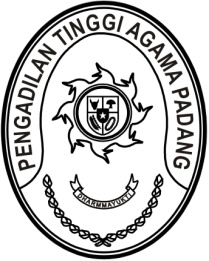 Nomor	:	W3-A/0000/KP.04.6/II/2023	3 Februari 2023Lampiran	:	1 (satu) daftarHal	:	Rekomendasi Perbantuan Tenaga Teknis Kepaniteraan		Di Lingkungan Peradilan AgamaYth. Direktur Jenderal Badan Peradilan AgamaMahkamah Agung RIAssalamu’alaikum Wr. Wb.Memenuhi maksud surat Bapak Nomor 345/DjA/KP.04.6/1/2023 tanggal 
26 Januari 2023 perihal sebagaimana tersebut pada pokok surat, terlampir kami sampaikan rekomendasi perbantuan Panitera Pengganti Pengadilan Tinggi Agama Padang yang bersedia diperbantukan pada satuan kerja pengadilan tingkat pertama yang membutuhkan di wilayah Pengadilan Tinggi Agama Padang.Demikian kami sampaikan, atas perhatian dan perkenan Bapak diucapkan terima kasih.WassalamWakil Ketua,Dr. Drs. Hamdani. S, S.H., M.H.I.NIP. 195602121984031001Tembusan:YM. Ketua Kamar Agama Mahkamah Agung RI;Ketua Pengadilan Tinggi Agama Padang (sebagai laporan)Lampiran Surat Wakil KetuaPengadilan Tinggi Agama PadangNomor	: W3-A/0000/KP.04.6/II/2023Tanggal	: 3 Februari 2023DAFTAR REKOMENDASI PERBANTUAN TENAGA TEKNIS KEPANITERAAN	WILAYAH PENGADILAN TINGGI AGAMA PADANGWakil Ketua Pengadilan Tinggi AgamaPadang,Dr. Drs. Hamdani. S, S.H., M.H.I.NIP. 195602121984031001NONAMA / NIPJABATANPENGADILAN AGAMAPERBANTUANKET1Drs. Hamzah196202081992021001Panitera PenggantiPTA PadangPA TaluKelas II2Yun Ridhwan, S.H.196203241982031003Panitera PenggantiPTA PadangPA BukittinggiKelas IB3Mulyani, S.H.196411221992022001Panitera PenggantiPTA PadangPA PayakumbuhKelas IB4Amrizal, S.Ag.196603141992031003Panitera PenggantiPTA PadangPA BukittinggiKelas IB